Hej Joakim!Här kommer ditt nyttjanderättsavtal för din husbåt som är belägen på Rörskär. För information, om vattennivån i Värnen skulle höjas tidigare än vad avtalet är skrivet på och det blir möjlig för husbåten att bortfraktas, vill vi att det görs omgående.Det du behöver göra nu är att signera och skicka tillbaka båda exemplaren av medgivandet tillbaka till mig i medskickat frankerat kuvert för kommunens underskrift. Därefter återsänder jag ett fullt undertecknat exemplar tillbaka till dig.Hör av dig om du har några frågor!Med vänliga hälsningar,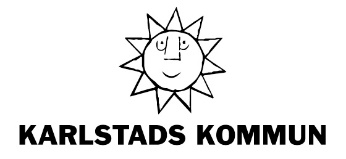 Sid 1(1)  Teknik- och fastighetsförvaltningenKarlstad 2022-11-03Linn Forsmark, 054-540 13 15linn.forsmark@karlstad.se Joakim AmoenusHuseby 306 474 93 EllösLinn ForsmarkMarkförvaltare